recuterm kg / sas des / di Schnarf Michael & co. 
Peter Mitterhofer Strasse 23| 39025 Naturns (BZ) | italy 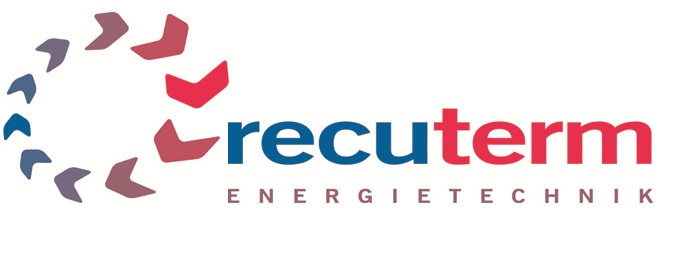 phone: +39 0473 667 128 | fax: +39 0473 668 398New Air SrlRosa Clot AlbertoCell.: 335-6359818Str. Antica di Grugliasco, 10410095 Grugliasco (TO)Tel.: 011-7707228e-mail: newairsrl@newairsrl.comIS ENERGY S.R.L.Piazza Solferino 1310064 Pinerolo TOTel.: 0121 1930046e-mai: simone.scotto@isenergy.itAE SuntekViale della Meccanica 1 36016 Thiene VITel.: 0445-576851Fax: 0455-575897e-mail: info@aesuntekveneto.itBaccelliere LucaVia Brusinetti, 3816158 GenovaCell. 393-1374925e-mail: luca.baccelliere@yahoo.itBiocaloredi Zampieri AgostinoVia Della Tecnica, 2120020 Solaro (MI)Cell: 340-6859545e-mail: info@biocalore.itGreen Systems SRLVia 2 Giugno, 173-181/124040 Bonate Sotto (BG) Cell.: 035-4933098e-mail: info@greensystems.itF.M. Trade Srldi Francesconi MaurizioVia Lasagna 1047035 Gambettola (FC)Tel. e Fax: 0547-52910e-mail: fmtrade@libero.itIdrotecnologie SrlVia Divisione Acqui, 12325126 Brescia (BS)Tel.  030-5030766e-mail: info@idrotecnologie.itAgenzia Del Soledi Zecchin LorisVia Tolomeo, 135028 Piove di Sacco (PD)Tel./Fax: 049-2953144e-mail: info@agenziadelsole.itEnertherm SNCVia Cilea 34/3650053 Empoli (FI)Tel: 0571-590202e-mail: info@enertherm.itARKEA
via Caduti di Nassiriya, 3280040 Volla NATel: 081 7745916
e-mail: info@arkeagroup.itSoleclimaVia Salaria02038 Scandriglia RITel. 0765840007e-mail: maria@soleclima.itGiuseppe GrilloneSan Lorenzo Nuovo (VT)Cell.: 3356388745E-mail: grillonebeppe@gmail.comAgostini EnergieBibini AndreaVia L.E. Quintiliani, 5063900 Fermo (FM)Cell.: 329-6906300e-mail: agostinienergie@alice.itTDM S.R.LVia Spinelli Z.I.09040 Settimo San Pietro CATel.: 070 668220Fax: 1782713920e-mail:marino.dimartino@wolfsystem.itEnergreen Sundi Attilio OcchipintiCorso V. Veneto 561-56397100 – Ragusa (RG)cell. 389 058 8766Tel. 0932-1911322e-mail: energreensun@gmail.com